Pakiet III- Szafka przyłóżkowa z płyty laminowanej –  szt. 100	zał. 2

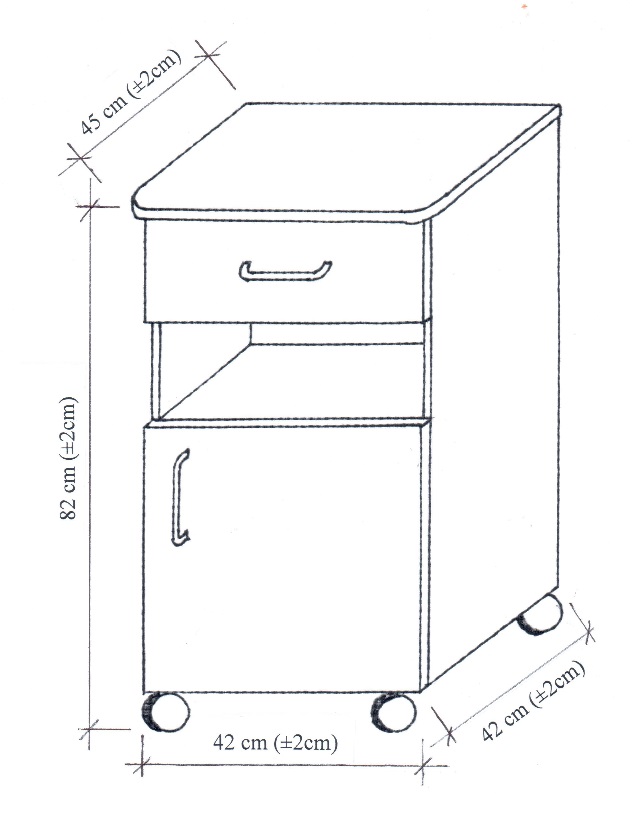 LPParametry WymaganeWarunekOpisaćModelPodać Producent PodaćKraj pochodzeniaPodaćRok produkcji PodaćSzafka przyłóżkowa szpitalna o wymiarach ~ wys. 82 cm (±2cm), szer. 42 cm (±2cm), gł. 42 cm (±2cm) (blat o wymiarach szer. 42 cm (±2cm) , gł. 45 cm (±2cm)). Całość wykonana z płyty laminowanej wodoodpornej, łatwo zmywalnej gr. 18mm, obrzeża typu ABS. Ściana tylna z płyty laminowanej dwustronnie. Blat od strony frontowej szafki z zaokrąglonymi narożnikami. Szuflada wysuwana z tworzywa sztucznego lub innego materiału odpornego na korozję z czołem z płyty laminowanej. Dół szafki zamykany na drzwiczki. Uchwyty metalowe zabezpieczone antykorozyjnie, zaokrąglone. Wyposażona w 4 wzmocnione kółka jezdne (2 z blokadą). Tak Kolory: boki i tył – biel, fronty oraz blat – podstawowa paleta barw, do wyboru minimum 6 kolorów. PodaćGwarancja min. 24 miesiąceTak (podać)Gwarancja 24 m-ce - 0 pkt.Gwarancja 36 m-ce – 5 pkt.Gwarancja 48 m-cy – 10 pkt